                         ПРИКАЗ                                                                             БОЕРЫК                     _ 04.12.2019г._                    г.Зеленодольск                      № _16-о/д__Об установлении Правил (оснований,условий и порядка) списания и восстановления в учете задолженности по денежным обязательствам перед муниципальным образованием «Зеленодольский муниципальный район»       Республики Татарстан В соответствии с пунктом 3 статьи 937 Бюджетного кодекса Российской Федерации п р и к а з ы в а ю:1.Утвердить прилагаемые Правила (основания, условия и порядок) списания и восстановления в учете задолженности по денежным обязательствам перед муниципальным образованием «Зеленодольский муниципальный район» Республики Татарстан.2.Рекомендовать начальнику отдела по связям с общественностью и СМИ аппарата Совета Зеленодольского муниципального района Анисимову Д.С.  разместить настоящий приказ на официальном сайте Зеленодольского муниципального района в составе портала муниципальных образований Республики Татарстан (http://zelenodolsk.tatarstan.ru) в информационно-телекоммуникационной сети «Интернет».3.Контроль за исполнением настоящего приказа оставляю за собой.Руководитель								           О.П.Дёгтева						 Утвержденыприказом Финансово-бюджетной палатыЗеленодольского муниципального районаот «04»декабря  2019 г. № 16-о/дПравила (основания, условия и порядок) списания и восстановления в учете задолженности по денежным обязательствам перед муниципальным образованием «Зеленодольский муниципальный район» Республики ТатарстанI.Общие положенияНастоящие Правила определяют основания, условия и порядок списания и восстановления  Финансово-бюджетной палатой Зеленодольского муниципального района (далее по тексту - Финорган) в учете задолженности по денежным обязательствам перед муниципальным образованием  «Зеленодольский муниципальный район» Республики Татарстан  (далее по тексту – Район), возникшей в связи с предоставлением Районом на возвратной и возмездной (возвратной) основе денежных средств и (или) в связи с предоставлением и (или) исполнением муниципальной гарантии.Задолженностью по денежным обязательствам перед Районом является сумма денежных средств, которую должник (муниципальное образование, юридическое лицо, индивидуальный предприниматель, физическое лицо) обязан уплатить в соответствии с денежным обязательством перед Районом на определенную дату (далее – задолженность).II.Основания и условия для списания задолженности по денежным обязательствам2.1. Списанию подлежит задолженность, безнадежная к взысканию.2.2. Задолженность признается безнадежной к взысканию в следующих случаях:2.2.1. Смерти физического лица – должника, имеющего задолженность, или объявления его умершим в порядке, установленном гражданским процессуальным законодательством Российской Федерации.2.2.2. Признания индивидуального предпринимателя – должника банкротом в соответствии с Федеральным законом от 26 октября 2002 года № 127-ФЗ «О несостоятельности (банкротстве)».2.2.3. Ликвидации юридического лица - должника, имеющего задолженность, не погашенную по причине недостаточности имущества юридического лица и (или) невозможности ее погашения учредителями (участниками) указанного юридического лица.2.2.4. Принятия судом акта, в соответствии с которым Район утрачивает возможность взыскания задолженности по денежным обязательствам, в связи с истечением установленного срока ее взыскания (срока исковой давности), в том числе вынесения судом определения об отказе в восстановлении пропущенного срока подачи заявления в суд о взыскании задолженности по денежным обязательствам.2.2.5. Вынесения судебным приставом-исполнителем постановления об окончании исполнительного производства и о возвращении взыскателю исполнительного документа по основаниям, предусмотренным пунктами 3 и 4 части 1 статьи 46 Федерального закона от 2 октября 2007 года № 229-ФЗ «Об исполнительном производстве», если с даты образования задолженности прошло более пяти лет.2.2.6. Исключения недействующего юридического лица по решению регистрирующего органа из Единого государственного реестра юридических лиц.III.Перечень документов, необходимых для принятия решений о признании безнадежной к взысканию задолженности 3.1. Решение о признании безнадежной к взысканию задолженности в случае, указанном в подпункте 2.2.1 пункта 2.2 настоящих Правил, принимается на основании:	а) выписки из отчетности Финоргана об учитываемых на балансовом (забалансовом) счете суммах задолженности по денежному обязательству по форме согласно приложению № 1 к настоящим Правилам (далее – выписка);б) справки о принятых мерах по обеспечению взыскания задолженности (далее - справка), предоставленной отделом учета и отчетности Финоргана совместно с Муниципальным казенным учреждением «Юридическое бюро Зеленодольского муниципального района»;			в) документа, свидетельствующего о смерти физического лица - должника, имеющего задолженность, или подтверждающего факт объявления его умершим.3.2. Решение о признании безнадежной к взысканию задолженности в случае, указанном в подпункте 2.2.2 пункта 2.2 настоящих Правил, принимается на основании:а) выписки;б) справки;в) документа, содержащего сведения из Единого государственного реестра индивидуальных предпринимателей о прекращении деятельности вследствие признания банкротом  индивидуального предпринимателя - должника, имеющего задолженность.3.3. Решение о признании безнадежной к взысканию задолженности в случае, указанном в подпункте 2.2.3 пункта 2.2 настоящих Правил, принимается на основании:а) выписки;б) справки;в) копии решения суда или копии решения учредителей (участников) либо органа юридического лица, уполномоченного на то учредительными документами, о ликвидации юридического лица по основаниям, указанным в пункте 2 статьи 61 Гражданского кодекса Российской Федерации;г) документа, содержащего сведения из Единого государственного реестра юридических лиц о прекращении деятельности в связи с ликвидацией юридического лица - должника, имеющего задолженность.3.4. Решение о признании безнадежной к взысканию задолженности в случае, указанном в подпункте 2.2.4 пункта 2.2 настоящих Правил, принимается на основании:а) выписки;б) справки;в) судебного акта, в соответствии с которым  Район утрачивает возможность взыскания задолженности в связи с истечением установленного срока ее взыскания (срока исковой давности), в том числе определения суда об отказе в восстановлении пропущенного срока подачи в суд заявления о взыскании задолженности.3.5. Решение о признании безнадежной к взысканию задолженности в случае, указанном в подпункте 2.2.5 пункта 2.2 настоящих Правил, принимается на основании:а) выписки;б) справки;в) постановления судебного пристава-исполнителя об окончании исполнительного производства и о возвращении взыскателю исполнительного документа по основаниям, предусмотренным пунктами 3 и 4 части 1 статьи 46 Федерального закона от 2 октября 2007 года № 229-ФЗ «Об исполнительном производстве».3.6. Решение о признании безнадежной к взысканию задолженности в случае, указанном в подпункте 2.2.6 пункта 2.2  настоящих Правил, принимается на основании:а) выписки;б) справки;в) документа, содержащего сведения из Единого государственного реестра юридических лиц об исключении юридического лица - должника.IV.Порядок списания (восстановления) в учете задолженности по денежным обязательствам перед Районом4.1. Отдел учета и отчетности Финоргана в отношении задолженности, возникшей в связи с предоставлением Районом на возвратной и возмездной (возвратной)  основе денежных средств и в отношении задолженности, возникшей в связи с предоставлением и (или) исполнением муниципальной гарантии, готовит пакет документов, подтверждающих основания признания безнадежной к взысканию задолженности, согласно разделу III настоящих Правил и направляет в Комиссию Финоргана по поступлению и выбытию активов (далее - Комиссия). 4.2. Комиссия рассматривает представленный пакет документов в 10-дневный срок, исчисляемый в рабочих днях, с даты его поступления. Решение Комиссии по каждому денежному обязательству принимается индивидуально.4.3. По результатам рассмотрения документов Комиссия принимает одно из следующих решений:а) признать задолженность безнадежной	 к взысканию и списать ее за баланс или с баланса;б) отказать в признании задолженности безнадежной к взысканию. Данное решение не препятствует повторному рассмотрению вопроса о признании данной задолженности безнадежной к взысканию.4.4. Решение Комиссии принимается путем открытого голосования простым большинством голосов от числа членов Комиссии, присутствующих на заседании. При равенстве голосов решающим считается голос председателя Комиссии.4.5. Решение Комиссии оформляется актом по форме согласно приложению  № 2 к настоящим Правилам (далее - акт).Акт составляется в двух экземплярах и подписывается председателем Комиссии и всеми членами Комиссии, присутствовавшими на заседании.	4.6. Комиссия передает акт о списании задолженности:в отношении задолженности, возникшей в связи с предоставлением Районом на возвратной и возмездной (возвратной) основе денежных средств и в отношении задолженности, возникшей в связи с предоставлением и (или) исполнением муниципальной гарантии, - в Отдел учета и отчетности Финоргана.4.7. Отдел учета и отчетности Финоргана в отношении безнадежной к взысканию задолженности, возникшей в связи с предоставлением Районом на возвратной и возмездной (возвратной) основе денежных средств и в отношении безнадежной к взысканию задолженности, возникшей в связи с предоставлением и (или) исполнением муниципальной гарантии, готовит проект приказа Финоргана о списании безнадежной к взысканию задолженности за баланс или с баланса.	4.8. Списание в бюджетном (бухгалтерском) учете безнадежной к взысканию задолженности по денежным обязательствам осуществляется Отделом учета и отчетности Финоргана на  основании приказа  Финоргана  о списании безнадежной к взысканию задолженности за баланс (с баланса) и акта (актов).4.9. В случаях, указанных в подпунктах 2.2.1, 2.2.3 пункта 2.2 настоящих Правил, списанная с балансового учета задолженность, признанная безнадежной к взысканию, к забалансовому учету не принимается.4.10. В случаях, указанных в подпунктах 2.2.2, 2.2.4, 2.2.5, 2.2.6 пункта 2.2 настоящих Правил, списанная с балансового учета задолженность, признанная безнадежной к взысканию, принимается к забалансовому учету и учитывается в течение срока возможного возобновления согласно законодательству Российской Федерации процедуры взыскания задолженности, в том числе в случае изменения имущественного положения должников, либо до поступления в указанный срок в погашение задолженности неплатежеспособных дебиторов денежных средств, до исполнения (прекращения) задолженности иным, не противоречащим законодательству Российской Федерации, способом.4.11. По окончании срока наблюдения задолженности на забалансовом учете отдел учета и отчетности Финоргана в отношении задолженности, возникшей в связи с предоставлением Районом на возвратной и возмездной (возвратной) основе денежных средств и в отношении задолженности, возникшей в связи с предоставлением и (или) исполнением муниципальной гарантии, формирует пакет документов в соответствии с разделом III настоящих Правил. Сформированный пакет документов направляется для рассмотрения Комиссией вопроса целесообразности дальнейшего мониторинга задолженности или ее списания с забалансового учета.Списание в бюджетном (бухгалтерском) учете безнадежной к взысканию задолженности по денежным обязательствам с забалансового учета осуществляется отделом учета и отчетности Финоргана на основании приказа Финоргана о списании безнадежной к взысканию задолженности с забалансового учета и акта (актов).4.12. При возобновлении процедуры взыскания задолженности или поступлении средств в погашение задолженности на дату возобновления взыскания или на дату зачисления на счет указанных поступлений, осуществляется восстановление задолженности на балансовом учете отделом учета и отчетности Финоргана на основании приказа Финоргана  о восстановлении задолженности на балансовом учете.Проект приказа Финоргана о восстановлении задолженности на балансовом учете готовится отделом учета и отчетности Финоргана - в отношении задолженности, возникшей в связи с предоставлением Районом на возвратной и возмездной (возвратной) основе денежных средств и в отношении задолженности, возникшей в связи с предоставлением и (или) исполнением муниципальной  гарантии. 						  Приложение № 1к Правилам (основаниям, условиям и порядку) списания и восстановления в учете задолженности по денежным обязательствам перед РайономВЫПИСКАиз отчетности Финорганаоб учитываемых на балансовом (забалансовом) счете суммах задолженности по денежному обязательству____________________________________________________________________________________(наименование муниципального образования, юридического лица(ИНН), Ф.И.О. физического лица (ИНН при наличии), индивидуального предпринимателя (ИНН при наличии) по состоянию на _______________ 20__ года             _____________________________                                                                         _______________________________    Начальник отдела учета и                                  (подпись)       (Ф.И.О.) отчетности Финоргана	                                   Приложение № 2к Правилам (основаниям, условиям и порядку) списания и восстановления в учете задолженности по  денежным обязательствам перед РайономАКТ № ___«__» ___________ 20___ г.                                                        _____________Комиссия Финоргана по поступлению и выбытию активов на основании представленных документов ___________<*>  рассмотрела вопрос  ___________________________________________________________________________________________________________________________________________(наименование муниципального образования, юридического лица(ИНН), Ф.И.О. физического лица (ИНН при наличии), индивидуального предпринимателя (ИНН при наличии) _____________________________________________________________________________________по денежному обязательству_____________________________________________________________________________________(сведения о денежном обязательстве, по которому возникла задолженность <**>, КБК, по которому учитывается задолженность, его наименование)в сумме задолженности - ______________________________________________.                                               (указывается цифрами и прописью)Комиссия приняла решение:____________________________________________________________________________________.(указывается одно из решений, принятое Комиссией в соответствии с пунктами     4.3,4.11 Правил (оснований, условий и порядка) списания и восстановления в учете задолженности по денежным обязательствам перед муниципальным образованием)Акт составлен в 2 экземплярах.Председатель Комиссии:     ____________________     ____________________                                    (Ф.И.О.)                (подпись)Члены Комиссии:            ____________________     ____________________                                    (Ф.И.О.)                (подпись)                              ____________________     ____________________                                    (Ф.И.О.)                (подпись)                              ____________________     ____________________                                    (Ф.И.О.)                (подпись)                              ____________________     ____________________                                    (Ф.И.О.)                (подпись)--------------------------------<*> - указываются наименования и реквизиты документов.<**> - указываются наименование денежного обязательства, по которому возникла задолженность, наименования и реквизиты документов (постановления, решения, иное), на основании которых предъявлены требования.ФИНАНСОВО - БЮДЖЕТНАЯ ПАЛАТА ЗЕЛЕНОДОЛЬСКОГО МУНИЦИПАЛЬНОГО РАЙОНА РЕСПУБЛИКИ ТАТАРСТАН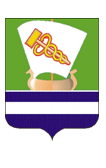 ТАТАРСТАН РЕСПУБЛИКАСЫ ЗЕЛЕНОДОЛЬСК МУНИЦИПАЛЬ РАЙОНЫНЫҢ ФИНАНС – БЮДЖЕТ ПАЛАТАСЫN№ п/пКБКНаименование денежного обязательстваДата и номер договора (соглашения)Сумма задолженности, руб.N№ п/пКБКНаименование денежного обязательстваДата и номер договора (соглашения)Сумма задолженности, руб.